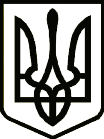 УкраїнаПРИЛУЦЬКА РАЙОННА ДЕРЖАВНА АДМІНІСТРАЦІЯ ЧЕРНІГІВСЬКОЇ ОБЛАСТІРОЗПОРЯДЖЕННЯПро припинення функціонування прийомної сім’ї ОСОБА 1, с. Канівщина           Керуючись постановою Кабінету Міністрів України від 26 квітня 2002 року № 565 «Про затвердження Положення про прийомну сім’ю», Порядком провадження органами опіки та піклування діяльності, пов’язаної із захистом прав дитини, затвердженого постановою Кабінету Міністрів України від 24 вересня 2008 року № 866 «Питання діяльності органів опіки та піклування, пов’язаної із захистом прав дитини»,  враховуючи рішення комісії з питань захисту прав дитини від 27 листопада 2020 року, з о б о в ’ я з у ю:        1. Припинити функціонування прийомної сім’ї ОСОБА 1, ДАТА народження 1, мешканки АДРЕСА 1, з 01 грудня 2020 року, яка була створена розпорядженням голови Прилуцької райдержадміністрації від 11 квітня 2016 року № 161, у зв’язку із досягненням повноліття ОСОБА 2, ДАТА народження 2, та усиновленням ОСОБА 3, ДАТА    народження 3.         2. Визнати таким, що втратили чинність, договір від 12 квітня 2016 року № 29 «Про влаштування дітей на виховання та спільне проживання у прийомній сім’ї», додатковий договір від 01 грудня 2016 року про додаткові зобов’язання сторін до договору № 29 від 12 квітня 2016 року «Про влаштування дітей на виховання та спільне проживання у прийомній сім’ї».         3. Службу у справах дітей райдержадміністрації направити копію даного розпорядження: - прийомній матері ОСОБА 1, ДАТА народження 1, мешканці АДРЕСА 1;- службі у справах дітей Чернігівської облдержадміністрації;- Прилуцькому районному центру соціальних служб для сім’ї, дітей та молоді;- управлінню соціального захисту населення райдержадміністрації.        4. Контроль за виконанням розпорядження покласти на першого заступника голови райдержадміністрації.Голова                                                                                             Олеся КІСЛЕНКОвід30 листопада2020 р.          Прилуки			      №354